Werktaak voor groep 6Week: 17 maart 2020 – 20 maart 2020DagRekenen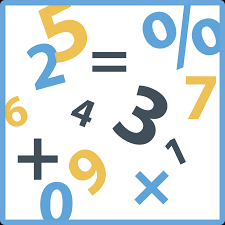 Tijd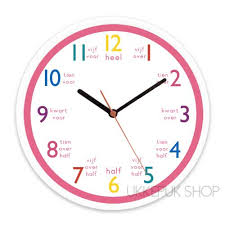 Taal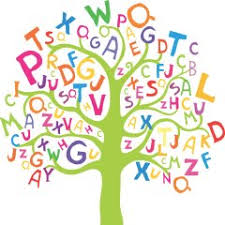 Tijd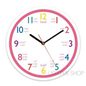 SpellingSpellingoefenen.nl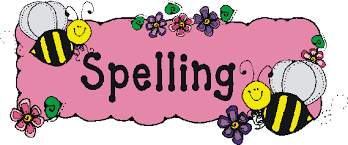 Tijd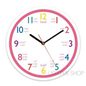 Lezen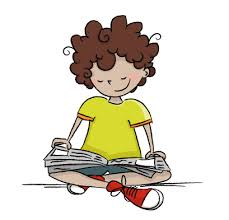 Tijd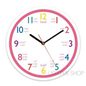 Andere opdracht 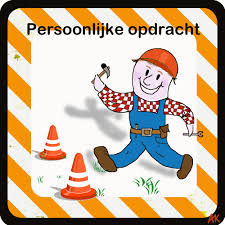 Tijd 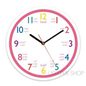 MaandagDinsdagRekentuingr.6 pluspunt automatiseren.pdf blz.8815 min.20 min.Spijsvertering woordkaarten.pdfWoorden oefenenspijsvertering woordenschat 66.pdfBlz.66 maken15 min.15 min.Oefenen ei/ij15 min.gr.6 estafette.pdfblz.15,16Nieuwsbegrip: andere tekstsoortenStillezen in een leesboek5min.15 min.15 min.Werk aan je ik-werkstuk30 min.WoensdagTafeldiploma.nl, tafel van 7gr.6 pluspunt automatiseren.pdf blz.8915 minuten20 min.Spijsvertering woordkaarten.pdfWoorden oefenenspijsvertering woordensch67.pdf Blz.67 maken15 min.15 min.Dictee ei/ij15 min.gr.6 estafette.pdfblz.15,16techn.lezengr56.pdfWoordjes lezen, twee keer 1 minuut.Nieuwsbegrip:woordenschat5min.5 min.15 min.Mail aan de juf hoe het met je gaat en wat je allemaal doet. jtcornelissen@leerplein055.nl15 minutenDonderdagRedactiesommen.nl ( 10 sommen)gr.6 pluspunt automatiseren.pdf Blz.9015 minuten20 min.Spijsvertering woordkaarten.pdfWoorden oefenenspijsvertering woordensch.68.pdfBlz.68 maken15 min.15 min.Oefenen openlettergrepen15 min.gr.6 estafette.pdfblz.17,18junior einstein begr. Lezen.pdf Tekst "waarom de boom zijn blaadjes verliest”en vragenStillezen in een leesboek5min.30 min.15 min.Werk aan je ik-werkstuk30 minutenVrijdagRekentuingr.6 pluspunt automatiseren.pdf Blz. 91Zeg de tafel van 7 op! Ook door elkaar!15 min.20 min.5 min.Spijsvertering woordkaarten.pdfWoorden oefenenspijsvertering woordensch.69.pdfBlz.69 maken15 min.15 min.Dictee open lettergrepen15 min.gr.6 estafette.pdfblz.17,18techn.lezengr56.pdfWoordjes lezen, twee keer 1 minuut.Stillezen.5min.5 min.15 min.